2015“未来领袖”计划报名表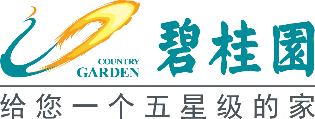 报名表提交地址hulingtong@bgy.com.cn推荐人：扈灵通基本信息姓名：姓名：姓名：姓名：姓名：姓名：性别：性别：性别：性别：性别：出生年月日：出生年月日：基本信息籍贯：籍贯：籍贯：籍贯：籍贯：籍贯：学校：学校：学校：学校：学校：院系：院系：基本信息国内居住地：国内居住地：国内居住地：国内居住地：国内居住地：国内居住地：学历：学历：学历：学历：学历：专业：专业：基本信息婚姻状态：婚姻状态：婚姻状态：婚姻状态：婚姻状态：婚姻状态：政治面貌：政治面貌：政治面貌：政治面貌：政治面貌：邮箱：邮箱：基本信息手机：手机：手机：手机：手机：手机：QQ：QQ：QQ：QQ：QQ：微信：微信：基本信息是否已毕业：是     否是否已毕业：是     否是否已毕业：是     否是否已毕业：是     否是否已毕业：是     否是否已毕业：是     否答辩时间：预计毕业时间：答辩时间：预计毕业时间：答辩时间：预计毕业时间：答辩时间：预计毕业时间：答辩时间：预计毕业时间：他国或港澳台居留权：他国或港澳台居留权：是否曾参加该计划选拔：是     否是否曾参加该计划选拔：是     否基本信息毕业时间： 年    月毕业时间： 年    月毕业时间： 年    月毕业时间： 年    月毕业时间： 年    月毕业时间： 年    月答辩时间：预计毕业时间：答辩时间：预计毕业时间：答辩时间：预计毕业时间：答辩时间：预计毕业时间：答辩时间：预计毕业时间：他国或港澳台居留权：他国或港澳台居留权：是否曾参加该计划选拔：是     否是否曾参加该计划选拔：是     否教育背景时间（年/月）时间（年/月）时间（年/月）时间（年/月）学校名称学校名称学校名称学校名称学校名称学校名称学校名称专业专业获得学历获得学历教育背景注：“博士后”为工作经历，不在学历之列注：“博士后”为工作经历，不在学历之列注：“博士后”为工作经历，不在学历之列注：“博士后”为工作经历，不在学历之列注：“博士后”为工作经历，不在学历之列注：“博士后”为工作经历，不在学历之列注：“博士后”为工作经历，不在学历之列注：“博士后”为工作经历，不在学历之列注：“博士后”为工作经历，不在学历之列注：“博士后”为工作经历，不在学历之列注：“博士后”为工作经历，不在学历之列注：“博士后”为工作经历，不在学历之列注：“博士后”为工作经历，不在学历之列注：“博士后”为工作经历，不在学历之列注：“博士后”为工作经历，不在学历之列教育背景至至至至教育背景至至至至教育背景至至至至教育背景至至至至教育背景至至至至个人能力国语国语英语英语英语英语其他语言计算机能力个人能力驾驶执照驾驶执照专业资格专业资格专业资格专业资格专业资格爱好可回国时间（针对海外学生）学习成果成绩/排名成绩/排名成绩/排名成绩/排名论文（填写篇数、题目等量化、简要内容）论文（填写篇数、题目等量化、简要内容）论文（填写篇数、题目等量化、简要内容）论文（填写篇数、题目等量化、简要内容）论文（填写篇数、题目等量化、简要内容）论文（填写篇数、题目等量化、简要内容）论文（填写篇数、题目等量化、简要内容）论文（填写篇数、题目等量化、简要内容）论文（填写篇数、题目等量化、简要内容）论文（填写篇数、题目等量化、简要内容）学习成果博士学习成果硕士学习成果本科学习成果（如有其它游学经历，可在此简短填写）（如有其它游学经历，可在此简短填写）（如有其它游学经历，可在此简短填写）（如有其它游学经历，可在此简短填写）（如有其它游学经历，可在此简短填写）（如有其它游学经历，可在此简短填写）（如有其它游学经历，可在此简短填写）（如有其它游学经历，可在此简短填写）（如有其它游学经历，可在此简短填写）（如有其它游学经历，可在此简短填写）（如有其它游学经历，可在此简短填写）（如有其它游学经历，可在此简短填写）（如有其它游学经历，可在此简短填写）（如有其它游学经历，可在此简短填写）（如有其它游学经历，可在此简短填写）校园经历请简述在校期间曾担任职务、参加过的社团组织等情况请简述在校期间曾担任职务、参加过的社团组织等情况请简述在校期间曾担任职务、参加过的社团组织等情况请简述在校期间曾担任职务、参加过的社团组织等情况请简述在校期间曾担任职务、参加过的社团组织等情况请简述在校期间曾担任职务、参加过的社团组织等情况请简述在校期间曾担任职务、参加过的社团组织等情况请简述在校期间曾担任职务、参加过的社团组织等情况请简述在校期间曾担任职务、参加过的社团组织等情况请简述在校期间曾担任职务、参加过的社团组织等情况请简述在校期间曾担任职务、参加过的社团组织等情况请简述在校期间曾担任职务、参加过的社团组织等情况请简述在校期间曾担任职务、参加过的社团组织等情况请简述在校期间曾担任职务、参加过的社团组织等情况请简述在校期间曾担任职务、参加过的社团组织等情况校园经历时间（年/月）时间（年/月）时间（年/月）组织名称组织名称组织名称组织名称组织名称组织名称组织名称担任职务担任职务经历简述经历简述经历简述校园经历至至至校园经历至至至校园经历至至至校园经历至至至工作或实习经历时间（年/月）时间（年/月）时间（年/月）状态状态状态状态单位单位单位担任职务担任职务主要任务主要任务主要任务工作或实习经历至至至□实习□工作□实习□工作□实习□工作□实习□工作工作或实习经历至至至□实习□工作□实习□工作□实习□工作□实习□工作工作或实习经历至至至□实习□工作□实习□工作□实习□工作□实习□工作工作或实习经历至至至□实习□工作□实习□工作□实习□工作□实习□工作获得奖励请简述在校期间所获得的重要奖项（请按照国家级-省级-市级的顺序，罗列出最重要的五项即可）：请简述在校期间所获得的重要奖项（请按照国家级-省级-市级的顺序，罗列出最重要的五项即可）：请简述在校期间所获得的重要奖项（请按照国家级-省级-市级的顺序，罗列出最重要的五项即可）：请简述在校期间所获得的重要奖项（请按照国家级-省级-市级的顺序，罗列出最重要的五项即可）：请简述在校期间所获得的重要奖项（请按照国家级-省级-市级的顺序，罗列出最重要的五项即可）：请简述在校期间所获得的重要奖项（请按照国家级-省级-市级的顺序，罗列出最重要的五项即可）：请简述在校期间所获得的重要奖项（请按照国家级-省级-市级的顺序，罗列出最重要的五项即可）：请简述在校期间所获得的重要奖项（请按照国家级-省级-市级的顺序，罗列出最重要的五项即可）：请简述在校期间所获得的重要奖项（请按照国家级-省级-市级的顺序，罗列出最重要的五项即可）：请简述在校期间所获得的重要奖项（请按照国家级-省级-市级的顺序，罗列出最重要的五项即可）：请简述在校期间所获得的重要奖项（请按照国家级-省级-市级的顺序，罗列出最重要的五项即可）：请简述在校期间所获得的重要奖项（请按照国家级-省级-市级的顺序，罗列出最重要的五项即可）：请简述在校期间所获得的重要奖项（请按照国家级-省级-市级的顺序，罗列出最重要的五项即可）：请简述在校期间所获得的重要奖项（请按照国家级-省级-市级的顺序，罗列出最重要的五项即可）：请简述在校期间所获得的重要奖项（请按照国家级-省级-市级的顺序，罗列出最重要的五项即可）：自我评价请用三个关键词评价一下自己（限三个短语）：请用三个关键词评价一下自己（限三个短语）：请用三个关键词评价一下自己（限三个短语）：请用三个关键词评价一下自己（限三个短语）：请用三个关键词评价一下自己（限三个短语）：请用三个关键词评价一下自己（限三个短语）：请用三个关键词评价一下自己（限三个短语）：请用三个关键词评价一下自己（限三个短语）：请用三个关键词评价一下自己（限三个短语）：请用三个关键词评价一下自己（限三个短语）：请用三个关键词评价一下自己（限三个短语）：请用三个关键词评价一下自己（限三个短语）：请用三个关键词评价一下自己（限三个短语）：请用三个关键词评价一下自己（限三个短语）：请用三个关键词评价一下自己（限三个短语）：诚信协议：我承诺，以上内容均为真实有效信息，若有任何信息存在造假、夸大成分，我将自愿放弃“未来领袖计划”的甄选资格。承诺人：诚信协议：我承诺，以上内容均为真实有效信息，若有任何信息存在造假、夸大成分，我将自愿放弃“未来领袖计划”的甄选资格。承诺人：诚信协议：我承诺，以上内容均为真实有效信息，若有任何信息存在造假、夸大成分，我将自愿放弃“未来领袖计划”的甄选资格。承诺人：诚信协议：我承诺，以上内容均为真实有效信息，若有任何信息存在造假、夸大成分，我将自愿放弃“未来领袖计划”的甄选资格。承诺人：诚信协议：我承诺，以上内容均为真实有效信息，若有任何信息存在造假、夸大成分，我将自愿放弃“未来领袖计划”的甄选资格。承诺人：诚信协议：我承诺，以上内容均为真实有效信息，若有任何信息存在造假、夸大成分，我将自愿放弃“未来领袖计划”的甄选资格。承诺人：诚信协议：我承诺，以上内容均为真实有效信息，若有任何信息存在造假、夸大成分，我将自愿放弃“未来领袖计划”的甄选资格。承诺人：诚信协议：我承诺，以上内容均为真实有效信息，若有任何信息存在造假、夸大成分，我将自愿放弃“未来领袖计划”的甄选资格。承诺人：诚信协议：我承诺，以上内容均为真实有效信息，若有任何信息存在造假、夸大成分，我将自愿放弃“未来领袖计划”的甄选资格。承诺人：诚信协议：我承诺，以上内容均为真实有效信息，若有任何信息存在造假、夸大成分，我将自愿放弃“未来领袖计划”的甄选资格。承诺人：诚信协议：我承诺，以上内容均为真实有效信息，若有任何信息存在造假、夸大成分，我将自愿放弃“未来领袖计划”的甄选资格。承诺人：诚信协议：我承诺，以上内容均为真实有效信息，若有任何信息存在造假、夸大成分，我将自愿放弃“未来领袖计划”的甄选资格。承诺人：诚信协议：我承诺，以上内容均为真实有效信息，若有任何信息存在造假、夸大成分，我将自愿放弃“未来领袖计划”的甄选资格。承诺人：诚信协议：我承诺，以上内容均为真实有效信息，若有任何信息存在造假、夸大成分，我将自愿放弃“未来领袖计划”的甄选资格。承诺人：诚信协议：我承诺，以上内容均为真实有效信息，若有任何信息存在造假、夸大成分，我将自愿放弃“未来领袖计划”的甄选资格。承诺人：诚信协议：我承诺，以上内容均为真实有效信息，若有任何信息存在造假、夸大成分，我将自愿放弃“未来领袖计划”的甄选资格。承诺人：